แผนการจัดการประชุมการมีส่วนร่วมรับฟังความคิดเห็นของประชาชนกิจกรรมยกระดับมาตรฐานและเพิ่มประสิทธิภาพทางหลวง     บนทางหลวงหมายเลข  2217  ตอน  ด่านขุนทด –  หนองกราด  ระหว่าง  กม.7+100 - กม.7+875        (1)  หลักการและเหตุผล		ปัจจุบันการให้ประชาชนมีส่วนร่วมในการตัดสินใจ ในการดำเนินงานโครงการหรือกิจกรรมต่าง ๆ ของรัฐ  โดยเฉพาะในด้านการรับฟังความคิดเห็นของประชาชนต่อการดำเนินโครงการหรือกิจกรรม  นับว่ามีความสำคัญอย่างยิ่ง  โดยได้ระบุไว้อย่างชัดเจนในรัฐธรรมนูญแห่งราชอาณาจักรไทย พ.ศ. 2560 โดยบุคคลย่อม มีสิทธิได้รับข้อมูลคำชี้แจงและเหตุผลจากหน่วยราชการ  หน่วยงานของรัฐ  รัฐวิสาหกิจ หรือราชการส่วนท้องถิ่น ก่อนการอนุญาตหรือการดำเนินโครงการหรือกิจกรรมใดที่อาจมีผลกระทบต่อคุณภาพสิ่งแวดล้อม สุขภาพอนามัย  คุณภาพชีวิต  หรือส่วนได้เสียอื่นใดที่เกี่ยวกับคนหรือชุมชนท้องถิ่น		กรมทางหลวง โดย แขวงทางหลวงนครราชสีมาที่ 2  ได้เสนอแผนดำเนินงาน  กิจกรรมยกระดับมาตรฐานและเพิ่มประสิทธิภาพทางหลวง  บนทางหลวงหมายเลข  2217  ตอน  ด่านขุนทด – หนองกราด  ระหว่าง  กม.7+100 –   กม.7+875  ในพื้นที่  ตำบลกุดพิมาน  อำเภอด่านขุนทด  จังหวัดนครราชสีมา  เป็นการแก้ปัญหาอุบัติเหตุเพื่อให้เกิดความปลอดภัย  ในการเดินทางทั้งต่อผู้ใช้รถใช้ถนนบนเส้นทางดังกล่าว และประชาชนในท้องถิ่นอย่างสูงสุด  ซึ่งตำแหน่งในการก่อสร้างมีความสำคัญอย่างมากเนื่องจากมีส่วนกระทบ    ต่อการใช้งานของประชาชนโดยตรงทั้งนี้ กรมทางหลวง ได้ให้ความสำคัญกับการศึกษาด้านการมีส่วนร่วมรับฟังความคิดเห็นของประชาชน  เพราะการดำเนินงานตามโครงการจะมีประสิทธิภาพ  และบรรลุความสำเร็จตามวัตถุประสงค์   ต้องดำเนินงานอย่างโปร่งใส  ยุติธรรม  และก่อเกิดประโยชน์สูงสุดต่อส่วนรวม  โดยเปิดโอกาสให้หน่วยงานราชการ  ผู้บริหารองค์กรปกครองส่วนท้องถิ่น ผู้นำชุมชนและประชาชนในพื้นที่ดำเนินการ ตลอดจนประชาชนที่สนใจ  ได้รับทราบข้อมูลข่าวสารเกี่ยวกับรายละเอียดโครงการหรือกิจกรรม  พร้อมทั้งรับฟังความคิดเห็น            ผ่านกระบวนการสื่อสารสองทาง (Two Ways Communication) อย่างต่อเนื่องตลอดระยะเวลาดำเนินโครงการหรือกิจกรรมอันสอดคล้องกับบทบัญญัติในรัฐธรรมนูญแห่งราชอาณาจักรไทย พ.ศ.2560 จึงได้มีการจัดประชุมการมีส่วนร่วมของประชาชนและรับฟังความคิดเห็นจากทุกฝ่าย เพื่อให้เกิดความรู้ ความเข้าใจ      ในกิจกรรมอย่างถูกต้อง  และมีส่วนร่วมให้ข้อเสนอแนะ ข้อคิดเห็นต่อโครงการเพื่อเป็นข้อมูลสนับสนุนประกอบการดำเนินงานกิจกรรมยกระดับมาตรฐานและเพิ่มประสิทธิภาพทางหลวง  บนทางหลวงหมายเลข  2217  ตอน  ด่านขุนทด – หนองกราด  ระหว่าง  กม.7+100 –   กม.7+875(2)  วัตถุประสงค์ของการประชุมการมีส่วนร่วมรับฟังความคิดเห็นของประชาชน	(1)  เพื่อประชาสัมพันธ์  และเผยแพร่  ข้อมูล ข่าวสาร  กิจกรรม เพื่อให้ผู้มีส่วนได้เสียจากการดำเนินการโครงการฯ ตลอดจนสาธารณชนที่สนใจได้รับรู้ข้อมูล คำชี้แจง และเหตุผลของการดำเนินการโครงการฯ อย่างถูกต้อง ชัดเจน  รวมทั้งเข้าใจขั้นตอนการดำเนินการ  และลำดับความสำคัญของการมีส่วนร่วมในโครงการฯ	(2)  เพื่อให้องค์กรที่เกี่ยวข้องทั้งภาครัฐ  เอกชน  และประชาชนที่สนใจได้มีส่วนร่วมแสดงความคิดเห็นและให้ข้อเสนอแนะเกี่ยวกับการดำเนินการกิจกรรม อันจะเป็นประโยชน์ต่อโครงการฯ	(3)  เพื่อประเมินผลการรับรู้  ความสนใจในกิจกรรม  ในการกำหนดแนวทางการมีส่วนร่วมรับฟังความคิดเห็นของประชาชนในขั้นตอนต่อไป/(3)สาระ...- 2 – (3)  สาระสำคัญของโครงการ	สภาพทางหลวง  ทางหลวงหมายเลข 2217  พื้นที่  ตำบลกุดพิมาน  อำเภอด่านขุนทด                  จังหวัดนครราชสีมา  เป็นทางหลวงสายหลักและเป็นส่วนหนึ่งของโครงข่ายทางหลวงสายหลัก เชื่อมโยงแหล่งท่องเที่ยวและการเดินทางระหว่างภูมิภาคปัจจุบันมีปริมาณการจราจรสูงประกอบกับเส้นทางช่วงบริเวณ         กม.7+100 – กม.7+875  เป็นทางขนาด 2 ช่องจราจร  มีแหล่งท่องเที่ยวบริเวณโดยรอบ และมีชุมชน     อยู่อาศัยจำนวนมาก  ส่งผลให้การเดินทางของประชาชนโดยทั่วไป  เพื่อความเหมาะสมจะช่วยให้ประชาชนได้รับความสะดวกและปลอดภัย ตลอดจนช่วยลดอุบัติเหตุที่เกิดขึ้นบนทางหลวง                  ปริมาณการจราจร   4,008   คัน / วัน  รถบรรทุก  21.98 %  (ปี 2562)(4)  สถานที่ที่จะดำเนินการบริเวณพื้นที่ดำเนินงานกิจกรรมยกระดับมาตรฐานและเพิ่มประสิทธิภาพทางหลวง  บนทางหลวงหมายเลข  2217  ตอน  ด่านขุนทด – หนองกราด  ระหว่าง  กม.7+100 –   กม.7+875  ในเขตพื้นที่  ตำบลกุดพิมาน  อำเภอด่านขุนทด  จังหวัดนครราชสีมา(5) ขั้นตอนและระยะเวลาดำเนินการปีงบประมาณ  2563 (6) ผลผลิตและผลลัพธ์ของกิจกรรม	ผลผลิต ผู้เข้าร่วมประชุมได้รับทราบความคิดเห็นและข้อเสนอแนะจากทุกภาคส่วน ในกิจกรรมยกระดับมาตรฐานและเพิ่มประสิทธิภาพทางหลวง  บนทางหลวงหมายเลข  2217  ตอน  ด่านขุนทด – หนองกราด  ระหว่าง  กม.7+100 –   กม.7+875   ในเขตพื้นที่ตำบลกุดพิมาน  อำเภอด่านขุนทด  จังหวัดนครราชสีมาผลลัพธ์ กรมทางหลวงนำข้อคิดเห็นและข้อเสนอแนะต่างๆ ไปประกอบการพิจารณากิจกรรมยกระดับมาตรฐานและเพิ่มประสิทธิภาพทางหลวง บนทางหลวงหมายเลข  2217  ตอน  ด่านขุนทด – หนองกราด  ระหว่าง  กม.7+100 –   กม.7+875(7) ผลกระทบ			ผลกระทบที่อาจเกิดขึ้นแก่ประชาชนที่อาศัยหรือประกอบอาชีพอยู่ในสถานที่ที่จะดำเนินโครงการฯ และพื้นที่ใกล้เคียง รวมทั้งมาตรการป้องกัน แก้ไข หรือเยียวยาความเดือดร้อนหรือความเสียหาย             ที่อาจเกิดขึ้นจากผลกระทบดังกล่าว	ประชาชนในพื้นที่ ในระหว่างการก่อสร้าง อาจทำให้ผู้ที่มีทางเข้า-ออกที่พักอาศัยและสถานประกอบการที่ต่อเชื่อมกับทางหลวง  บริเวณก่อสร้างไม่สะดวกในการเข้า-ออก หรือดำเนินกิจการ แต่เป็นเพียงผลกระทบระยะสั้นเท่านั้นมาตรการป้องกันผลกระทบ ได้มีการอำนวยความสะดวกบริเวณพื้นที่ก่อสร้างตามทางเข้า-ออกที่พักอาศัย สถานประกอบการและทางแยกต่าง ๆ ประชาชนทั่วไป ในระหว่างการก่อสร้างอาจทำให้ผู้ที่สัญจรไป-มา ไม่ได้รับความสะดวกและต้องใช้ความระมัดระวังมากกว่าปกติ	มาตรการป้องกันผลกระทบ มีแผนการบริหารการจราจรระหว่างการก่อสร้างตามมาตรฐานเพื่อเพิ่มความสะดวกและความปลอดภัยในการสัญจรของประชาชนและเจ้าหน้าที่ผู้ปฏิบัติงาน(8) ที่มาของเงินงบประมาณที่ใช้ในการก่อสร้างที่มาของเงิน :  เงินงบประมาณแผ่นดิน/(9)พื้นที่...- 3 - (9) พื้นที่เป้าหมายในการดำเนินการ          บริเวณทางหลวงหมายเลข 2217  ตอน  ด่านขุนทด – หนองกราด  ระหว่าง กม.7+100 -       กม.7+875  ในเขตพื้นที่ตำบลกุดพิมาน  อำเภอด่านขุนทด  จังหวัดนครราชสีมา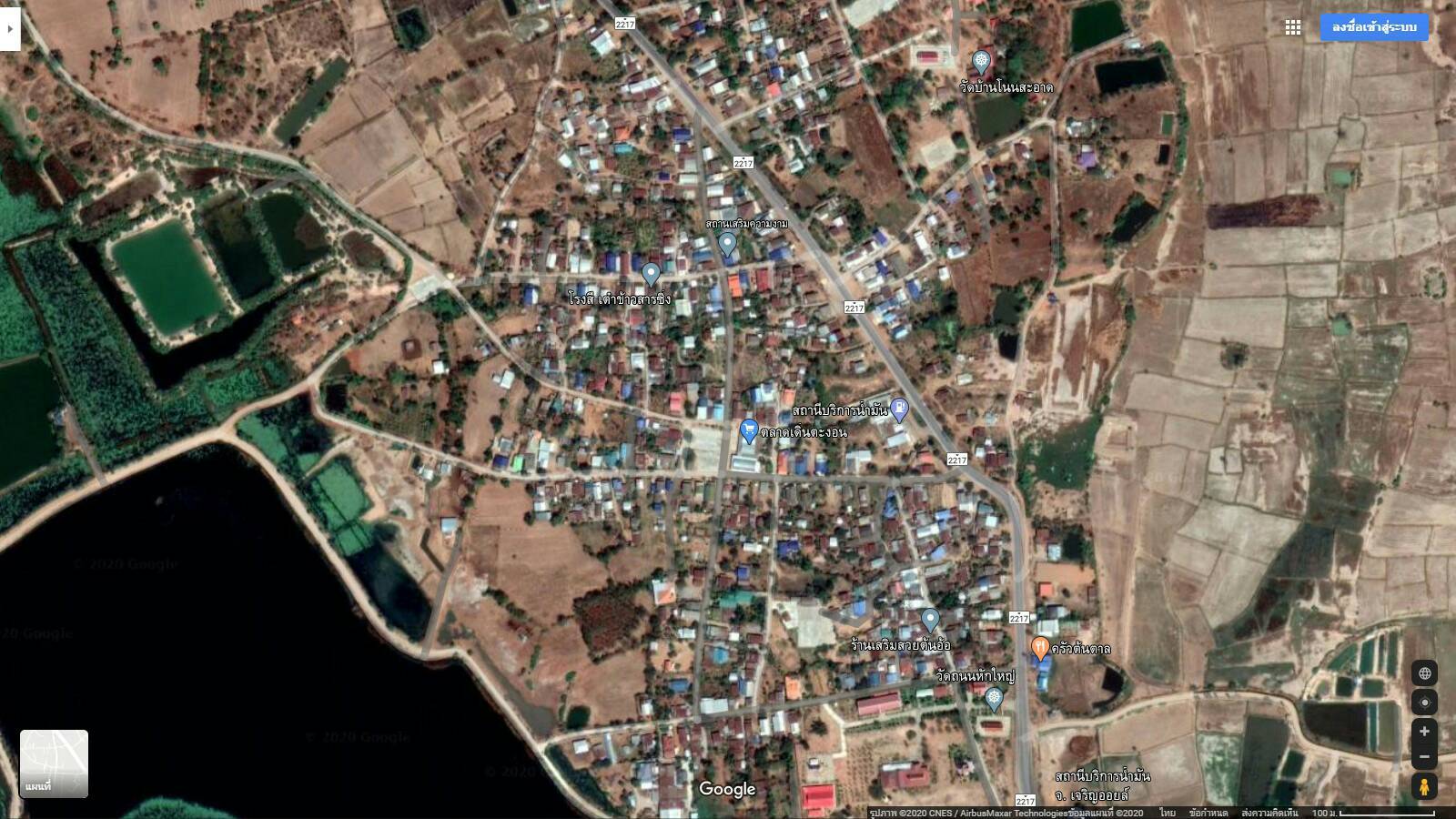 (10)  ประเภทของผู้มีส่วนได้ส่วนเสีย	กลุ่มเป้าหมายที่เชิญเข้าร่วมการประชุมการมีส่วนร่วมรับฟังความคิดเห็นของประชาชนประกอบด้วย	1. ผู้แทนหน่วยงานภาครัฐ	1. 	ผู้ว่าราชการจังหวัดนครราชสีมา2.  	หัวหน้าสำนักงานจังหวัดนครราชสีมา3.	ประชาสัมพันธ์จังหวัดนครราชสีมา4.   นายอำเภอด่านขุนทด5.   นายกองค์การบริหารส่วนตำบลกุดพิมาน6.  	ผู้กำกับการสถานีตำรวจภูธรด่านขุนทด7.   ผู้อำนวยการสำนักจัดการทรัพยากรป่าไม้ที่ 8  (นครราชสีมา)8.	ผู้จัดการสำนักงานบริการลูกค้า กสท  นครราชสีมา9.  ผู้จัดการศูนย์บริการลูกค้า  ทีโอที  ด่านขุนทด10.  ผู้จัดการการไฟฟ้าส่วนภูมิภาค สาขาด่านขุนทด11.  ผู้จัดการการประปาส่วนภูมิภาค สาขาด่านขุนทด12.  ผู้อำนวยการทรัพยากรธรรมชาติและสิ่งแวดล้อม จังหวัดนครราชสีมา13.  ผู้จัดการองค์การอุตสาหกรรมป่าไม้เขตนครราชสีมา14.  ผู้อำนวยการสำนักชลประทานที่ 8 15.  หัวหน้าสำนักงานป้องกันและบรรเทาสาธารณภัยจังหวัดนครราชสีมา16.  เจ้าพนักงานที่ดินจังหวัดนครราชสีมา สาขาด่านขุนทด       รวม    16   ท่าน/2.  ผู้นำชุมชน…- 4-2.  ผู้นำชุมชน1. กำนันตำบลกุดพิมาน2. กำนันตำบลหนองกราด3. ผู้ใหญ่บ้านหมู่ที่ 1 บ้านถนนหักใหญ่4. ผู้ใหญ่บ้านหมู่ที่ 2 บ้านโนนสง่า5. ผู้ใหญ่บ้านหมู่ที่ 11 บ้านโนนสะอาด6. ผู้ใหญ่บ้านหมู่ที่ 15 บ้านโนนเจริญ7. เจ้าอาวาสวัดถนนหักใหญ่         รวม    7    ท่าน3.  ภาคเอกชน ประกอบด้วย	1.  ประธานหอการค้าจังหวัดนครราชสีมา2.  นายกสมาคมผู้ประกอบการขนส่งสินค้าภาคอีสาน3.  สมาคมพัฒนาประชากรและชุมชน สาขานครราชสีมา (ศูนย์มีชัย)4.  ผู้จัดการร้านครัวต้นตาล5.  ผู้จัดการร้านขุมทรัพย์  รุ่งเรือง 6.  ผู้จัดการร้านป้านก         รวม   6   ท่าน4. สถานศึกษา  ประกอบด้วย	1.  	อธิการบดี มหาวิทยาลัยเทคโนโลยีสุรนารี                                           	2.	อธิการบดี มหาวิทยาลัยเทคโนโลยีราชมงคลอีสาน	3.   อธิการบดี มหาวิทยาลัยราชภัฏนครราชสีมา	4.   ผู้อำนวยการโรงเรียนบ้านถนนหักใหญ่	5.   ผู้อำนวยการโรงเรียนหนองกราดวัฒนา	6.	ผู้อำนวยการวิทยาลัยเทคนิคหลวงพ่อคูณปริสุทโธ รวม   6   ท่าน5.  สื่อมวลชน  ประกอบด้วย		1.  นายสถานีวิทยุกระจายเสียงแห่งประเทศไทย  จังหวัดนครราชสีมา		2.  ผู้อำนวยการสถานีวิทยุองค์การสื่อสารมวลชนแห่งประเทศไทย  จังหวัดนครราชสีมา 		3.  หัวหน้าสถานีเครื่องส่งวิทยุโทรทัศน์แห่งประเทศไทย จังหวัดนครราชสีมา ช่อง  11		4.  ผู้สื่อข่าวสถานีวิทยุโทรทัศน์ไทยทีวีสีช่อง 3  จังหวัดนครราชสีมา		5.  หัวหน้าศูนย์ข่าวภูมิภาค ทีวี 5		6.  หัวหน้าศูนย์ข่าวภูมิภาค 7 สี นครราชสีมา		7.  ผู้สื่อข่าวโมเดิร์นไนน์ทีวี  ประจำจังหวัดนครราชสีมา		8.  หัวหน้าฝ่ายข่าว  KCTV		9.  บรรณาธิการหนังสือพิมพ์ข่าวสด จังหวัดนครราชสีมา/10. บรรณาธิการ...-5-		10. บรรณาธิการหนังสือพิมพ์คม ชัด ลึก		11. บรรณาธิการหนังสือพิมพ์สยามรัฐ		12. บรรณาธิการหนังสือพิมพ์มติชน		 	13. บรรณาธิการหนังสือพิมพ์เดลินิวส์		14. บรรณาธิการหนังสือพิมพ์โคราชรายวัน		15. บรรณาธิการหนังสือพิมพ์โคราช ไฮคลาสออนไลน์		16. บรรณาธิการหนังสือพิมพ์วิถีแห่งเมือง		17. หัวหน้าสถานีโทรทัศน์ DTV (เคเบิ้ลทีวี)		18. หัวหน้าศูนย์ข่าว  TPBS (ทีวีไทย)		19. หัวหน้าศูนย์ข่าว ASTV นครราชสีมา 		20. นายกสมาคมวิทยุชุมชนนครโคราช		21. นายกสมาคมวิชาชีพวิทยุ-โทรทัศน์  ภาคประชาชนนครราชสีมา		22. หัวหน้าสถานีโทรทัศน์ ช่อง 8 ดิจิตอลทีวี		23. บรรณาธิการหนังสือพิมพ์ไทยรัฐ           รวมทั้งสิ้น   23  ท่าน		6.  ประชาชนในพื้นที่ที่สนใจในโครงการฯ  50 ท่าน7.  ผู้แทนกรมทางหลวง  10 ท่าน       รวมทั้งสิ้น  100  ท่าน (11)  ขั้นตอนการดำเนินงาน  วิธีการ  และเทคนิค1)  นำเสนอข้อมูลกิจกรรมฯ	-  นำเสนอข้อมูลแบบบรรยาย  ข้อมูลความเป็นมาของโครงการฯ   รวมทั้งเหตุผลความจำเป็น-  เปิดให้มีการซักถาม  และชี้แจงข้อมูลเพิ่มเติม2)  ความคิดเห็นและข้อเสนอแนะจากผู้เข้าร่วมประชุม	-  เปิดให้ผู้เข้าร่วมประชุมอภิปรายและให้ข้อเสนอแนะ	-  สอบถามเกี่ยวกับประเด็นปัญหา  ข้อคิดเห็นและข้อเสนอแนะต่าง ๆ เกี่ยวกับการวางแผน   ดำเนินการโครงการฯ  โดยการร่วมแสดงความคิดเห็นและการใช้แบบสอบถาม	อุปกรณ์เครื่องมือ / ประเภทของสื่อที่ใช้ในการดำเนินงาน-  เครื่องคอมพิวเตอร์และอุปกรณ์ประกอบแบบสอบถามข้อมูลพื้นฐานและความคิดเห็นของผู้เข้าร่วมประชุม(12)  ระยะเวลาในการดำเนินงาน	วันอังคารที่  31  มีนาคม  พ.ศ. 2563   เวลา  09.30  น. (13)  งบประมาณ	 ค่าใช้จ่ายในการก่อสร้าง  20,000,000.00   บาท/(14)  สถานที่...-6-(14)  สถานที่จัดประชุม	 ณ  ศาลาวัดถนนหักใหญ่ ทางหลวงหมายเลข 2217  ที่ กม.7+000  ด้านซ้ายทาง  ตำบลกุดพิมาน            อำเภอด่านขุนทด  จังหวัดนครราชสีมา(15)  ผู้รับผิดชอบในการดำเนินการประชุมการมีส่วนร่วมรับฟังความคิดเห็นของประชาชนสามารถสอบถามข้อมูลได้ที่นายพรชัย  ศิลารมย์  ผู้อำนวยการแขวงทางหลวงนครราชสีมาที่ 2     แขวงทางหลวงนครราชสีมาที่ 2 ถนนสุรนารายณ์ ตำบลในเมือง อำเภอเมือง จังหวัดนครราชสีมา   โทรศัพท์มือถือ 08-1988-3442 โทรศัพท์สำนักงาน 0-4424-2814 โทรสาร 0-4424-5383   E-mail : doh0820@doh.go.th และ doh10nm2@gmail.comนายพลกฤษณ์  กราวนอก  รองผู้อำนวยการแขวงทางหลวงนครราชสีมาที่ 2 (ฝ่ายปฏิบัติการ)   แขวงทางหลวงนครราชสีมาที่ 2 ถนนสุรนารายณ์ ตำบลในเมือง อำเภอเมือง จังหวัดนครราชสีมา   โทรศัพท์มือถือ 08-6245-7709 โทรศัพท์สำนักงาน 0-4424-2047 ต่อ 19   โทรสาร 0-4424-5383 E-mail : doh0820@doh.go.th และ doh10nm2@gmail.com(16)  ประโยชน์ที่คาดว่าจะได้รับ	-  ผู้เข้าร่วมประชุมได้รับทราบความคิดเห็นและข้อเสนอแนะจากทุกภาคส่วนในพื้นที่กิจกรรมฯ	-  นำข้อคิดเห็นและข้อเสนอแนะต่าง ๆ ไปปรับปรุงพัฒนาโครงการฯ ให้มีความเหมาะสมสอดคล้องกับความต้องการของกลุ่มเป้าหมาย